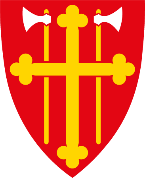 Referat Spydeberg menighetsråd 19.04.23 kl. 18.00 på BetaniaKonstituering:Til stede: Leder Marita Bjerke, Anne Kiserud, Sokneprest Oscar Lied, Sigmund Lereim, Iver Ludvig Langseth, Gudrun Hoff Jørgensen og daglig leder Terje StenholtForfall: Silje Eline KibsgårdMarita leste søndagens tekst og ba en kort bønn. Takket alle for innsatsen på årsmøte/lun aften sist uke. Saksliste:Sak 16/23 - Godkjenning av dagens innkalling og protokoll fra møtene 14.02.23 og 13.04.23Vedtak: GodkjentVedtakssaker:Sak 17/23 - Evaluering av årsmelding, årsmøtet og Lun aften-planlegging og gjennomføring. Vi tar en runde på hva som fungerte bra og hva vi må gjøre bedre neste gang. Et viktig punkt er hvordan vi får på plass gode og oppdaterte lister med navn på de som bidrar i ulike sammenhenger.Vedtak: Gode lister på hvem skal inviteres må på plass. Egen liste med de som hører til gjenbruken. Terje sender liste slik den foreligger nå til Anne og Gudrun. Festkomite med definert leder + to til fra MR må utnevnes når Lun Aften skal arrangeres.  Plandokument som inneholder det som skal forberedes, handles inn og utføres ifm. Lun Aften utarbeides av Gudrun og Anne. Rådet er enig om å invitere til «rent» årsmøte det ene året. Lun aften + årsmøte det andre året. Altså Lun Aften annethvert år.Evaluering årsmelding: Årsmelding fra Gjenbruksbutikken. Rapport fra hus-styret på Betania, misjonsprosjektet og fra aktuelle utvalg (diakoni, misjon, gudstjeneste og trosopplæring). Neste MR oppnevner disse og/eller andre utvalg. Sak 18/23 - Givertjeneste med Betania som formålVedtak: Terje lager forslag til et giverbrev med tilbud om å bli med å gi. Ser på logistikk og rutiner for å få dette på plass så snart som mulig.Sak 19/23 - Utlån av møterom på Betania. Spydeberg Sjømannskirkeforening v/Trond har spurt om det er mulig for dem å få bruke Betania til sine medlemsmøter seks ganger i året, samt å ha et skap på huset med noen småting. De bruker i dag Spydebergstua vederlagsfritt, men ønsker heller å kunne bruke Betrania. Det har også kommet samme spørsmål fra Ragnar Ruden på vegne av Hovin misjonsforening (NMS)Vedtak: Hus-styret lager utkast til kontrakt. Terje sender eksempel på kontrakter som brukes for andre menighetshus. De to som har spurt om å få bruke huset gratis får ja.Sak 20/23 - Budsjett for Betania.  Budsjett bør godkjennes av MR, forslag vedlagt innkallingen.Vedtak: Budsjettet vedtas slik det foreligger. Sak 21/23 - Godkjenning av valgliste. Valgstyret (MR) skal godkjenne nominasjonskomiteens forslag til kandidater til MR-valget, forslag vedlagt.Vedtak: Lista med kandidater vedtas av valgstyret (MR) slik den foreligger. Takk til nominasjonskomiteen for godt arbeid.Sak 22/23 - Diakoniutvalg.  Det er behov for å få opp et diakoniutvalg i funksjon igjen.Vedtak: Misjon- og diakoniutvalget kan konstitueres allerede nå; Oscar utfordrer Ragnar Ruden og ber han utfordre to til som medlemmer. Sokneprest er med i utvalget. Gudrun Hoff stemmer imot at misjons- og diakoni er samme utvalg.Sak 23/23 – OrienteringssakerSigmund orienterte om saker som skal tas opp i kirkelig fellesråd i morgen.Sak - 24/23 EventueltRådet ønsker å utrede hva det vil si/utgjøre å få kontor til menighetspedagog, prest og en clean-desk for de ansatte på Betania.Det er fortsatt aktuelt for Hovin skole å leie på Betania. Kan bli nærmere jul før det besluttes endelig.Gjenbruksbutikken trenger lagerplass i kjelleren og et søppelrom. Gudrun hører med Torgunn hva som er mest tjenlig løsning.Når butikken skal ha åpning bør prominente personer inviteres (prost, ordfører osv.).Artikkel i høstens Kime om Betania. Ansvar?Iver spør datter igjen om å bli med på konf.leir 23. til 27. juni. Hun har antydet at hun kan være aktuell.Samling for tekstlesere og kirkeverter 14. mai. Gudrun og Anne står for serveringen.Dugnad på Betania 4. mai kl. 18.00.  Anne snakker med Signe Ruden. Alle velkommen!Neste møte er 1. juni kl. 18.00 på Betania. Prosten inviteres til møtet. Marita inviterer han.Referent: Terje Stenholt